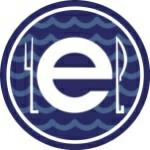 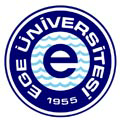 2024 YILI NİSAN AYI ÖĞLE GLUTENSİZ YEMEK LİSTESİ*Yukarıda belirtilen 1 öğünlük toplam kalori değerlerine, 50 gr ekmeğin değeri olan 160 kalori ilave edilmiştir. * 1 öğünün ortalama kalori değeri  1461 kcal‘dir.PAZARTESİ(MONDAY)SALI(TUESDAY)ÇARŞAMBA(WEDNESDAY)PERŞEMBE(THURSDAY)CUMA(FRIDAY)CUMARTESİ(SATURDAY)PAZAR(SUNDAY)01MERCİMEK ÇORBASIP.ÜSTÜ ET KAVURMAZEYTİNLİ YEŞİL SALATAAYRANCAL: 1284 kcal02Z.Y. BEZELYEPİRİNÇ PİLAVIMEYVEYOĞURTCAL: 1487 kcal03SEBZE ÇORBASIPİLİÇ SOTEPİRİNÇ PİLAVIHAVUÇ TARATORCAL: 1348kcal04KURU FASULYEPİRİNÇ PİLAVICACIKMEYVECAL: 1522 kcal05MERCİMEK ÇORBASIBALIK TAVAYEŞİL SALATAMEYVECAL: 123006GULAŞ ÇORBAYOĞ. KARIŞIK KIZARTMAPİRİNÇ PİLAVIHURMACAL:142507ETLİ NOHUTPİRİNÇ PİLAVIKARIŞIK TURŞUYOĞURTCAL: 1246 kcalRESMİ TATİLRESMİ TATİLRESMİ TATİLRESMİ TATİLRESMİ TATİL13DOMATES ÇORBASITAVUK SOTEBÖRÜLCE SALATASI AYRANCAL: 1346 kcal14MANTAR ÇORBASIYOĞ. BİBER DOLMAMEVSİM SALATAMEYVECAL: 1465 kcal15DOMATES ÇORBASIYOĞ. ISPANAK BORANİPİRİNÇ PİLAVISUSAMLI KROKANCAL:1569 kcal16ŞAFAK ÇORBASIÇİFTLİK KEBABIPİRİNÇ PİLAVIMEYVECAL:1304 kcal17MANTAR ÇORBAPİLİÇ KAVURMAPİRİNÇ PİLAVIMEYVECAL: 1640 kcal18MERCİMEK ÇORBASIGARN. PİLİÇ BAGETPİRİNÇ PİLAVIAYRANCAL: 1395 kcal19SARAY ÇORBASIKIY. YEŞİL MERCİMEKPİRİNÇ PİLAVIMEYVECAL: 1385 kcal20YAYLA ÇORBASITAVUK HAŞLAMAZ.Y BARBUNYAAYRANCAL:1321 kcal21MERCİMEK ÇORBASIPÜRELİ ET SOTEPİRİNÇ PİLAVIMEYVECAL: 1268 kcal22KURU FASULYEPİRİNÇ PİLAVIYOĞURTKOMPOSTOCAL: 1468 kcalRESMİ TATİL24ANADOLU ÇORBASIKÖRİLİ TAVUK SOTEPİRİNÇ PİLAVIAYRANCAL: 1528 kcal25MERCİMEK ÇORBAZ.Y TAZE FASULYEPİRİNÇ PİLAVIMEYVECAL: 1596 kcal26KÖYLÜ ÇORBASIMANTARLI ET SOTEPİRİNÇ PİLAVIYOĞURTCAL: 1590 kcal27DOMATES ÇORBASIFIR. GARN. PİLİÇPİRİNÇ PİLAVIHAYDARİCAL: 1420 kcal28YAYLA ÇORBASIANKARA TAVAZ.Y BARBUNYAMEYVECAL: 1516 kcal29MERCİMEK ÇORBAP.ÜSTÜ KURU FASULYEMEVSİM SALATAAYRANCAL: 1390 kcal30Z.Y. NOHUTPİRİNÇ PİLAVIYOĞURTMEYVECAL: 1741 kcal